STRICTLY PRIVATE AND CONFIDENTIAL -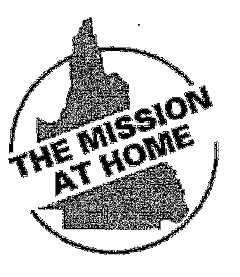 THE PRESBYTERIAN CHURCH OF QUEENSLANDCOMMITTEE ON MINISTRY RESOURCINGApplication for Accredited Ministry Workera.	Specialised Ministry Worker ………………………………………………………………. b.    Other Ministry Worker ……………………………………………………………………..PART AName in Full (use capitals):  Surname:   	Other Names: Home Address: Date of Birth: Marital Status: If married, state	(a) Spouse’s Christian Names:(b) Names and Dates of Birth of Children:Educational Qualifications: Occupation:                                                              Duration of present employment: Are you a communicant member of the Presbyterian Church? If so, where? 	                  How long? 10.    Have you at any time made application for reception as a Home Missionary, Ministry Worker, or student with the Presbyterian Church in any other state or country? State where, when and the result of the application. THIS IS NOT AN EXAMINATIONWhat do you understand by the term “Gospel”?How does the gospel relate to your life?What do you understand by the word “Sin”?PART BWho is Jesus Christ? What is His relationship to God?What do we mean when we say the Bible is the “word of God”?PLEASE NOTE: You will need to forward references from your Minister, Session and Presbytery, either with this application or in conjunction with it. A medical certificate is also required.Applicant's StatementIn the event of my Application being successful, I agree to abide by the Constitution, by-laws and policies of the Presbyterian Church of Queensland. In signing this Application for Employment I declare that the above information is correct and I authorise investigation of all statements made in the Application. I understand that any false, misleading or incomplete information stated  by me in this Application may lead to instant dismissal if I am employed by the Presbyterian Church of Queensland.DATE:	                                       SIGNATURE:                           ___________________	MOBILE PHONE NUMBER: 		  EMAIL ADDRESS:   	Return to:	Director or Associate Director of Ministry Resourcing,	 The Presbyterian Church of Queensland 	PO Box 510SPRING HILL QLD 4004PART CAs a basis for discussion with the Committee on Ministry Resourcing or its interviewing agency, please provide brief answers to the following questions:What has been your experience of ministry up to now?Looking back over your ministry experiences, what has been the biggest highlight for you?Ministry Workers need to have a servant spirit. Can you give an example of a situation where you exhibited a servant spirit?All roles have their frustrations and problems. Describe some specific tasks that have been frustrating to you:Can you give an example of a situation with a church member that was difficult? How did you resolve it?